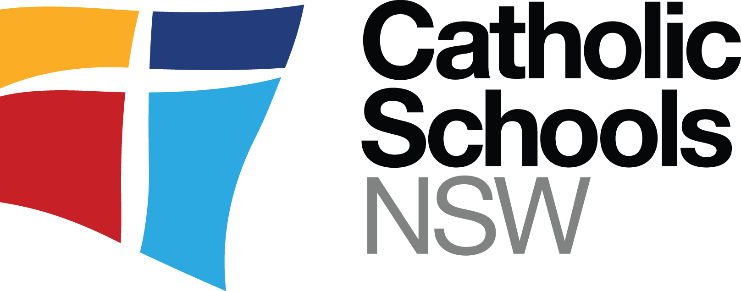 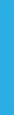 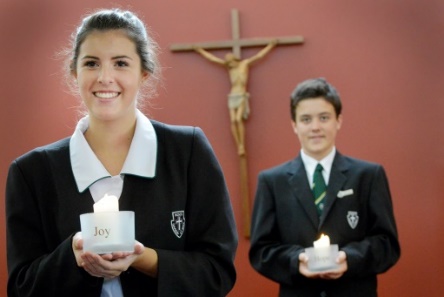 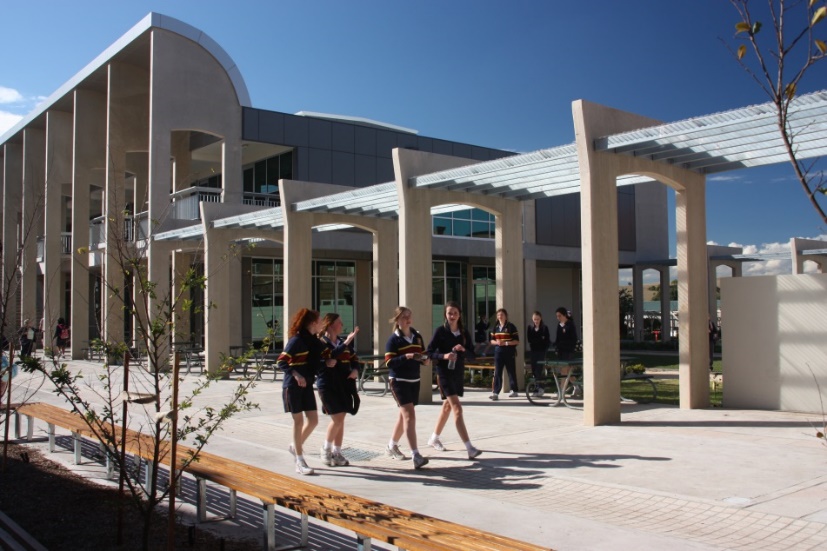 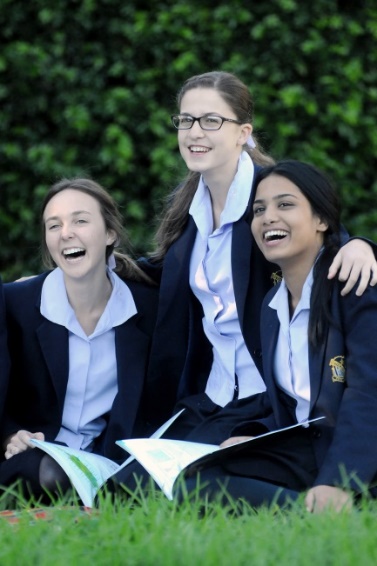 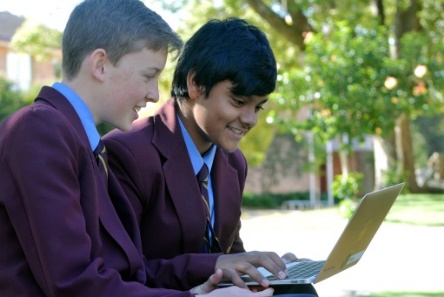 IntroductionVocational education and training (VET) courses form an integral part of the Higher School Certificate (HSC). It is widely recognised that these courses perform a significant role in preparing students for a successful transition from school to work. Schools have ensured through sustained commitment that HSC VET is valued by industry, further education and the community.The continuation of these high quality vocational education opportunities for students in Catholic schools is dependent on the successful implementation of the VET Quality Framework which includes the Standards for Registered Training Organisations (RTOs) 2015.The VET Quality Framework is aimed at achieving greater national consistency in the way providers are registered and monitored and in how standards in the vocational education and training (VET) sector are enforced.This guide contains information that is essential to ensuring the delivery of high quality VET in the Higher School Certificate. Through the implementation of quality assurance requirements in this information guide, schools will ensure that they are implementing education and training that is valued and recognised by industry and complies with the VET Quality Framework.Using the Information GuideSchools delivering units of competency in this qualification must have access to specific resources/equipment as required by the training package. Students must have sufficient access to the specified resources/equipment to enable them to acquire and demonstrate competency.Resources/equipment may be accessible either on-site (at school) or off-site. Where access to resources/equipment is off site a suitable access arrangement must be documented and recorded in Checklist 2 in this document.Each unit of competency outlines the assessment requirements that specify the performance evidence, knowledge evidence and assessment conditions for each unit of competency.The potential range of resources and equipment that may be selected is outlined in the “Assessment Conditions”.All resources/equipment selected MUST:comply with RTO policy and proceduresbe appropriate to the unit of competency being assessed and the circumstances of the assessment.All resources/equipment lists are to be read in conjunction withThe Information and Communications Technology Training Package ICT  Release 3.0Please note that links directly to the National Register of VET (TGA) have been  provided for ALL units of competency in this guide for quick and easy reference for schools, as well as bookmarks within the document related to the specific assessment environments.NSW Education Standards Authority (NESA)  Information and Digital Technology Curriculum Framework SyllabusVET for Secondary School StudentsVET for Secondary School Students provides for nationally recognised vocational education and training to be undertaken as part of a senior secondary certificate.Successful completion of a VET for Secondary School Students program enables students to gain a nationally-recognised AQF qualification, usually at the same time as their school-based qualification.Training and assessment considerations for  schoolsthe currency of skills and knowledge of those who train and assess studentsaccess to industry standard equipment, facilities and training resources so that students acquire a realistic view of the realities and conditions within the workplacecomprehensive coverage of foundation skills, performance requirements and knowledge requirements as described in the unit and assessment requirements documents for each unit of competencycurrent and realistic learning and assessment experiences.Units of competency in the Information and Communications Technology Training Package may be assessed in the workplace or in a simulated environment.Requirements of schools delivering competency based training and assessmentUse of accredited trainers and assessorsAll trainers and assessors used by the RTO must comply with the requirements of Clauses 1.13 - 1.16 of the Standards for Registered Training Organisations (RTOs) 2015. To meet this requirement schools must ensure training is only be delivered by teachers who are accredited to deliver the course or whose accreditation is in progress.Trainers must havethe vocational competencies at least to the level being delivered and assessed;current industry skills directly relevant to the training and assessment being provided;  and current knowledge and skills in vocational training and learning that informs their training and assessmentAssessment must be undertaken only by teachers who have completed their accreditation and have gainedTAE40110 Certificate IV in Training and AssessmentTAE40116 Cert IV in Training and Assessment (from April 2019)All trainers and assessors must:regularly undertake professional development in the fields of the knowledge and practice of vocational training, learning and assessment including competency based training and assessmentSchools must ensure the professional development plans of VET teachers address these requirements.Assessment in a simulated environmentSimulations must provide opportunities for integrated assessment of competence that include:performing the task (task skills)managing a number of tasks (task management skills)dealing with workplace irregularities such as unexpected problems, breakdowns and changes in routine (contingency management skills)fulfilling the responsibilities and expectations of the job and workplace, including working with others (job/role environment skills)transferring competencies to new contexts.Workplace simulation criteriaGiven that simulation may be used and is often indicated as an option for assessment within the Information and Communications Technology Training Package the following advice is provided:In conducting training and assessment in a simulated workplace environment, trainers and assessors must make sure that the simulated environment gives the learner the opportunity to meet the following critical criteria:Quality – the work is of the standard required for entry into the industry.Productivity – the work is performed within a timeframe appropriate for entry to the industry.Safety – the work is performed in a manner that meets industry safety standards.Where simulations meet these criteria, RTOs can be confident that learners are ‘work ready’ on successful completion of units of competencyIn order to be valid and reliable, the simulation must closely represent what actually occurs in the workplace, should be a current and realistic learning and assessment experience and reflect an actual work setting. It is critical that the designer of the simulation is thoroughly familiar with the application of the competency and is experienced in current and relevant workplace practices.Assessment conditions, equipment and  resourcesContext of specific resources for assessment have been determined on a unit of competency basis. The aspects of context may include:Performance Evidence – the ability to demonstrate competencyKnowledge Evidence – to complete the unit requirements safely and effectivelyAssessment Conditions –the environment unit to be assessed and what equipment is requiredEquipment and workplace documentation – what types of workplace resources and documents must be availableInteraction with customers, team members and other people – who must be involved.In deciding whether a simulation or assessment conditions have been adequately designed and reflects conditions found in the workplace, the following assessment checklist can be used to make sure that key points are considered and opportunities are available to students.Does the assessment allow the learner to:deal with typical customers, including difficult customers and diverse types of customers?use facilities, equipment and materials that meet current industry standards?plan and prioritise multiple tasks to meet deadlines?experience the typical workflow for the industry?require adherence to service standards, workplace procedures, health and safety requirements?work with others as part of a team?consider constraints and pressures met in the workplace, e.g. budget, time, availability of resources?Generic equipment and resources required across a range of units of competencyWHS implications in the industry:Work health and safety (WHS) requirements are covered either by:embedding requirements in the elements/performance criteria of units of competencyincluding specific WHS units in qualifications.In jurisdictions where the National Model WHS Legislation has not been implemented RTOs are advised to contextualise units of competency by referring to the existing State/Territory occupational health and safety (WHS) legislative requirements.Access and equity considerationsAccess and equity relates to the approaches used to make sure training and assessment practices consider and respond to the individual needs of learners, so that potential learning barriers are minimised. Individual needs that could present barriers to access, participation and achievement of learning outcomes include:The design and content of this training package supports equitable access and progression for all learners. It is the responsibility of the RTO delivering and assessing qualifications to:ensure that training and assessment processes and methods do not disadvantage individual learnersdetermine the needs of individual learners and to provide access to any educational and support services necessary.Some practical ways that access and equity issues could be addressed include:modifying assessment processes and techniques for learners who are located at a distance from a campus locationchecking that materials are culturally appropriate for learners and amending, as necessarymaking sure that activities and assessments are suitable for the language, literacy and numeracy skill levels of learners (while meeting the requirements of the unit of competency).Reasonable adjustmentA legislative and regulatory framework underpins and supports the delivery of vocational education and training across Australia. Under this framework, providers of vocational education and training must take steps to ensure that learners with recognised disabilities can access and participate in education and training on the same basis as learners without disabilities.Sometimes reasonable adjustments are made to the learning environment, training delivery, learning resources and/or assessment tasks to accommodate the particular needs of a learner with a disability. An adjustment is reasonable if it can accommodate the learner’s particular needs, while also taking into account factors such as: the views of the learner; the potential effect of the adjustment on the learner and others; the costs and benefits of making the adjustment.Adjustments must:be discussed and agreed to by the learner with a disabilitybenefit the learner with a disabilitymaintain the competency standardsbe reasonable to expect in a workplace.Foundation skillsFoundation skills are the non-technical skills that support an individual’s participation in the workplace, in the community and in education and training.In this training package (and all training packages developed by IBSA) the foundation skills incorporate the learning, language, literacy and numeracy (LLN) skills described in the Australian Core Skills Framework (ACSF), and the employability skills described in the Core Skills for Work Developmental Framework (CSfW). The skills included in these two frameworks are illustrated in the table.Resources, Equipment & Assessment InformationICT30115 Certificate III in Information, Digital Media and Technology(Units of competency held by teachers that have undertaken the current VET Teacher Training Program)Core units of competency for the qualification (6)Elective Units of competency for the qualificationAssessment of these units requires that the candidate have access to all assessment conditions, tools, equipment, materials and documentation indicated below. The content and resource requirements of all units of competency in the elective units are available in the ICA Information and Communications Technologies Training Package at www.training.gov.au.Specialist elective units – Group A ApplicationsSpecialist elective units – Group A ApplicationsSpecialist elective units – Group A ApplicationsSpecialist elective units – Group A ApplicationsSpecialist elective units – Group A ApplicationsSpecialist elective unit – Group C SupportSpecialist elective units – Group D Web TechnologiesSpecialist elective units – Group D Web TechnologiesSpecialist elective units – Group D Web TechnologiesSpecialist elective units – Group D Web TechnologiesSpecialist elective units – Group D Web Technologies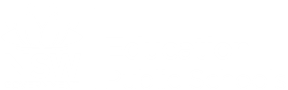 The following checklists form part of the RTO’s quality assurance process asrequired under Standard 2 of the Standards for Registered Training Organisations (RTOs) 2015. This document is to be completed and filed securely at the school to comply with RTO  requirements.Declaration by the school principal:The course is marketed to students in accordance with RTO course information and course delivery follows the RTO Training and Assessment Strategy approved for this  school.The school has a system for entering the intended qualification and units of competency on eBOS- VCS via Schools Online in accordance with the RTO’s Training and Assessment Strategy and the timeline advised by the Board of Studies Teaching and Educational Standards NSW  (BOSTES).The school has a process for collecting and verifying student USIs and uploading them to   BOSTES.Students have access to the resources, equipment and tools to meet the requirements for each unit of competency as per the list of competencies in Checklist 1 and can be accessed onsite unless otherwise indicated on Checklist 2.As part of the course enrolment process, students have completed the RTO’s course induction process and have been informed of the course assessment  requirements.All teachers timetabled to deliver this course are either accredited or in training as indicated on Checklist 3.Mandatory Work Placement HSC requirements have been met completed in accordance with Departmental requirements as identified in Checklist 4.School Site Sign Off:Checklist 1 Resources/equipmentOn the following checklist, indicate the units of competency to be delivered to students as per the RTO Training and Assessment Strategy and complete the sign off indicating your satisfaction that all the specified resources and equipment can be accessed on site unless otherwise indicated on the separate form for this purpose (Checklist 2).ICT30115 Certificate III in Information, Digital Media and TechnologyChecklist 2Accessing Tools, Equipment and Resources Off-Site (only if required)Identify the codes and units of competencies where tools, equipment and resources are being accessed off-site. Clearly identify the access arrangement supporting the use the tools, equipment and resources that are being accessed.  The content and resource requirements of all units of competency in the elective units are available in the ICA30115 Certificate III in Information, Digital Media and Technology at www.training.gov.au.Trainer and Assessor RequirementsTeachers wishing to deliver and assess this qualification must:be accredited with the relevant teaching code (“Willingness to teach” is not acceptable) or have been accepted into and undertaking the relevant VET retraining program;hold or be enrolled in the current Certificate IV in Training and Educationbe able to demonstrate current industry skills at least to the level being delivered and assessedbe able to demonstrate how they are continuing to develop their VET knowledge and skills as well as maintaining their industry currencyPlease complete the table below for any teacher who is timetabled onto this course at this site for the current year:Student work placement (Mandatory for the HSC)ICA30115 Certificate III in Information, Digital Media and TechnologySecuring the appropriate work placement for the particular qualification greatly depends upon the relationship between the school and Work Placement Service Providers.It is the responsibility of the school to communicate the types of work placement settings they will require over a two year period for the students they are training and assessing.Schools need to ensure that, where required, evidence from “the workplace” may be gathered for the qualification being sought.Students have been fully informed of the:Mandatory work placement hours required for this course Purposes of the work placement, and theDue dates for completion of the work placement.The school has procedures in place for the class teachers, work placement coordinators and workplace supervisors to reach agreement on the:Structure and timing of the work placements Competencies to be addressed during work placementsProcedures to address the relevant workplace health and safety regulations.The school has procedures in place to ensure that the:Workplace Learning Guide for Employers has been provided to the host employer prior to placement commencingStudent Placement Record is fully completed prior to placement (i.e. signed by the host employer, school principal or nominee, student and parent or care giver) and archived according to Departmental requirements.Additional Units included in the Training and Assessment Strategy approved for delivery at this site by the RTO.Additional Units of Competency Held (only if required)Teachers wishing to deliver any units of competency (from the elective pool or specialisation study) that are not listed in Checklist 1 must:discuss the delivery of the unit(s) of competency with the RTO prior to delivery; andhave achieved the unit(s) of competency and hold a transcript for the unit(s) of competency.If delivery is supported by the RTO, provide a copy of the transcript for the unit(s) of competency to the RTO Manager to obtain additional accreditation and approval to deliver the requested unit(s) of competency..Devicesconnected to a networkwith access to a printer DVD, Blue Raywith access to peripheral deviceslaptopstabletsmobile devicesperipheralsStandard software applications as used in current workplace practice, including at least:spreadsheetword processingdatabaseoperating system softwarevirus checking softwarebasic diagnostic software e.g. Operating System  ToolsFTP Protocolsmobile, web or wireless software applications: graphical user interface utilitiesweb authorising toolInternet access and associated software including:email software e.g. Microsoft Outlookweb browser e.g. FireFox, Safari, Internet Explorer,  Chromediagnostic softwareDesirable resources:touch typing applicationpresentation applicationsgraphics application capable of graphics manipulation e.g. Adobe Photoshop or IllustratorWorkstations:physical resources should include equipment modified for people with special needsWorkplace documentation may include:organisational policies, plans and procedures and codes of practice for compliance in EEO, WHS & environmentally sustainable work practicesemergency procedures and instructionsstyle guidestemplatesmanuals and reference materialshelp desk documentation/manualsinstallation manualsbackup proceduressecurity guidelinesagesexualitygenderlanguage, literacy or numeracy skillscultural or ethnic backgroundemployment statusdisabilitygeographical locationACSFCSfWLearningReadingWritingOral CommunicationNumeracyNavigate the world of workManage career and work lifeWork with roles, rights and protocols Interact with othersCommunicate for workConnect with work and othersRecognise and utilize diverse perspectivesGet the work done:Plan and organiseMake decisionsIdentify and solve problemsCreate and innovateWork in a digital worldBSBWHS304 Participate effectively in WHS communication and consultation processesPre requisite unit: NoPerformance Evidence:Evidence of the ability to:participate in work health and safety (WHS) communication and consultation processes, including communicating WHS information to othersraise WHS issues in meetings and follow up on outcomestake appropriate actions to remove barriers to communication and consultation processessupport others to raise relevant WHS issuesKnowledge Evidence:To complete the unit requirements safely and effectively, the individual must:describe the purpose of organisational WHS policies, procedures, processes and systemsoutline the key requirements of relevant commonwealth and state/territory WHS Acts, regulations, codes of practice, standards and guidance material, and other relevant publicationsdescribe potential barriers to WHS consultation processes and how the barriers may be overcomeexplain the roles and responsibilities of WHS personneldescribe how the consultation process influences and is related to workplace information management procedures, processes and systemsdescribe methods to engage others with workplace procedures, and information sourcing and sharingAssessment Conditions:Access to an actual workplace or simulated environment -assessment must be conducted in a safe environment where evidence gathered demonstrates consistent performance of typical activities experienced by individuals carrying out work health and safety duties in the workplace.Equipment: NoWorkplace documentation:organisational policies, standard operating procedures, procedures and plans with information on compliance requirementsrelevant Acts, regulations, codes of practice, licensing requirements, standardsrelevant WHS data filesappropriate office equipment and resourcesInteraction with customers, team members and other people: Yesparticipation and consultation with designated personnelidentifying, consulting and reporting on WHS to designated people:evidence of ability to consult with health and safety officershealth and safety representativesmanagers and supervisorsother persons authorised or nominated by the organisationPCBUsteam leadersunion officersWHS inspectorsWHS permit entry holdersofficersBSBSUS401 Implement and monitor environmentally sustainable work practicesPre requisite unit: NoPerformance Evidence:Evidence of the ability to:analyse information from a range of sources to identify current procedures, practices and compliance requirements in relation to environmental and resource sustainabilityconsult and communicate with relevant stakeholders to seek input and encourage engagement with developing and implementing sustainability improvements, encourage feedback and suggestions and report on outcomesplan and organise work group activities to:measure current resource usagesolve problems and generate ideas for improvementsevaluate and implement strategies to improve resource usageplan, implement and integrate improvements into operationsmeet environmental requirementsapply continuous improvement  approach to sustainability performanceapply change management techniques to support sustainability performanceKnowledge Evidence:To complete the unit requirements safely and effectively, the individual must:identify relevant internal and external sources of information and explain how they can be used to identify sustainability improvementsexplain the compliance requirements for the work area with reference to legislation, regulations, codes of practice and workplace procedures that relate to environmental and resource issuesoutline common environmental and energy efficiency issues within the industrygive examples of benchmarks for environmental and resource sustainability that are relevant to the organisationoutline organisational systems and procedures that relate to environmental and resource sustainability improvements including:supply chain, procurement and purchasingquality assurancemaking recommendations and seeking approvalsAssessment Conditions:access to an actual workplace or simulated environment:assessment must be conducted in a safe environment where evidence gathered demonstrates consistent performance of typical activities experienced in the sustainability field of workEquipment:access to office equipment and resourcesWorkplace documentation:access to a range of environment/sustainability legislation, standards, codes, guidelines and procedural requirements relevant to specific work area, daily responsibilities and supervisionaccess to relevant information, workplace documentation and resources such as compliance obligations, organisation plans, work supervision and responsibilitiesaccess to reports from other parties involved in the process of identifying and implementing improvements.Interaction with customers, team members and other people: Yescollaborates and consults with a range of stakeholders to achieve shared understanding of individual roles in meeting objectivesstakeholders include individuals and groups both inside and outside the organisation who have direct or indirect interest in the organisation’s conduct, actions, products and services, and contribute to the broader organisation including:customersemployees at all levels of the organisationgovernmentinvestorslocal communitysupplierskey personnel within the organisation, and specialists outside the organisation who may have particular technical expertise.ICTICT202 Work and communicate effectively in an IT environmentPre requisite unit: NoPerformance Evidence:Evidence of the ability to:gather information about the organisation and incorporate in communicationsprocess internal and external requests according to organisational policies and requirementsrespond promptly to client enquiries and requests from colleaguesKnowledge Evidence:To complete the unit requirements safely and effectively, the individual must:describe current industry accepted hardware and software including:features and capabilitiesproduct directionsoutline the operational environment, including the:customer basecompany productsservicesoutline the organisational policies and procedures that cover:code of conductmission statementroutine work processessystems, management structure and governance arrangementsoutline the principles of equal employment opportunity (EEO) and anti-discriminationexplain the role and positioning of information and communications technology (ICT) within the overall business objectives of the organisationAssessment Conditions:access to an actual workplace or simulated environment:Gather evidence to demonstrate consistent performance in conditions that are safe and replicate the workplace. Noise levels, production flow, interruptions and time variances must be typical of those experienced in general ICT industry workplacesEquipment:access to office equipment and resourcesWorkplace documentation:a workstationa range of ICT equipment, operating systems, software and technical informationorganisational policies, procedures and governance documentsInteraction with customers, team members and other people: YesCollaborates and consults with a range of stakeholders to achieve shared understanding of individual roles in meeting objectivesstakeholders include individuals and groups both inside and outside the organisation who have direct or indirect interest in the organisation’s conduct, actions, products and services, and contribute to the broader organisation including:clientsemployees at all levels of the organisationgovernmentlocal communitykey personnel within the organisation, and specialists outside the organisation who may have particular technical expertise.ICTICT301 Create user documentationPre requisite unit: NoPerformance Evidence:Evidence of the ability to:produce user documentation that:meets business requirementscaters for a diverse audienceis clear and easy to navigateKnowledge Evidence:To complete the unit requirements safely and effectively, the individual must:identify content features, including clarity and readabilitydiscuss document design, web design and usabilitylist the functions and features of templates and style guides.Assessment Conditionsaccess to an actual workplace or simulated environment:gather evidence to demonstrate consistent performance in conditions that are safe and replicate the workplace. Noise levels, production flow, interruptions and time variances must be typical of those experienced in the general information and communications technology (ICT) industry.Equipment:access to office equipment and resourcesWorkplace documentation:documentation specifications and user standardssoftware tools for creating documentationinformation about the system, platform, network or application being documentedInteraction with customers, team members and other people: Yesappropriate people may include:authorised business representativeclientmanagerICTICT302 Install and optimise operating system softwarePre requisite unit: NoPerformance Evidence:Evidence of the ability to:install, configure and test an operating system to improve system performance with minimum disruption to clientsKnowledge Evidence:To complete the unit requirements safely and effectively, the individual must:compare current industry accepted hardware and software productsoutline functions and features of operating systems used by the organisationexplain the installation and configuration of systems softwareexplain the architecture of current technical systemsoutline the deployment of current organisational systemslist organisational requirements for operating system (OS) softwareexplain prerequisites for system software installationoutline set-up and configuration procedureslist software packages supported by the organisationdescribe system’s current functionalitylist system’s diagnostic softwareoutline vendor specifications and requirements for installationAssessment Conditions:access to an actual workplace or simulated environment:Gather evidence to demonstrate consistent performance in conditions that are safe and replicate the workplace. Noise levels, production flow, interruptions and time variances must be typical of those experienced in the general information and communications technology (ICT) industryEquipment:access to office equipment and resources including:personal computer where installation may be performedOS softwareaccessibility for users with special needsWorkplace documentation:organisational documentationtechnical documentationInteraction with customers, team members and other people: YesAppropriate person may be:authorised business representativeclientsupervisormanagersupplierssystem usersICTSAS301 Run standard diagnostic testsPre requisite unit: NoPerformance Evidence:Evidence of the ability to:identify hardware and operating system problemsconduct diagnostic tests on a range of platforms according to preventative maintenance and diagnostic policyidentify the root causes of the problemsscan systems for computer virusesremove viruses using software tools and proceduresremove viruses by restoring backupsKnowledge Evidence:To complete the unit requirements safely and effectively, the individual must:describe the client business domain, including client organisation structure and business functionalityidentify the current industry accepted hardware and software diagnostic tools, including products that manage:backup proceduresconfiguration procedureshardware maintenanceorganisational securitydescribe common symptoms of problems associated with:desktop applicationsoperating systemslaptopsmobile devicesprintersother common peripheralsdescribe a range of preventative tasks relevant to maintaining hardware and software applicationsdescribe the organisational procedures relevant to diagnostic testing.Assessment Conditions:access to an actual workplace or simulated environment:Gather evidence to demonstrate consistent performance in conditions that are safe and replicate the workplace. Noise levels, production flow, interruptions and time variances must be typical of those experienced in the systems administration and support field of workEquipment:access to office equipment and resources including:special purpose tools, equipment, materials and industry software packagesdiagnostic softwareWorkplace documentation:security guidelinesbackup proceduresorganisational guidelinesInteraction with customers, team members and other people: YesAppropriate person may include:authorised business representativeclientsupervisorICT support staffICTICT203 Operate application software packagesPre requisite unit: NoPerformance Evidence:Evidence of the ability to:produce workplace documents using a minimum of three different software application packagesopen, amend and save files and documents according to organisational requirementsapply workplace health and safety (WHS) principles and responsibilities for ergonomics, such as work periods and breaksuse help manuals and online helpKnowledge Evidence:To complete the unit requirements safely and effectively, the individual must:identify application software packages used by the organisation and list the purpose of eachexplain basic technical terminology related to reading help files and responding to system help promptsoutline current business practices related to using software to prepare reportslist features and functions of commercial computing packagesdescribe import and export software functionsdescribe the process of linking documentsoutline WHS principles and responsibilities for ergonomics, such as work periods and breaksexplain the purpose of input and output devicesAssessment Conditions:access to an actual workplace or simulated environment:Gather evidence to demonstrate consistent performance in conditions that are safe and replicate the workplace. Noise levels, production flow, interruptions and time variances must be typical of those experienced in the general information and communications technology (ICT) industryEquipment:access to office equipment and resources including:a personal computer (PC) and printerthree commercial software packages, including appropriate word-processing and a spreadsheet softwareWorkplace documentation:documents or information containing data suitable for developing software application documents.documents detailing organisational style guide and policysecurity guidelinesbackup proceduresInteraction with customers, team members and other people: YesAppropriate person may include:authorised business representativeclient usersupervisorICT support staffICTICT304 Implement system software changesPre requisite unit: NoPerformance Evidence:Evidence of the ability to:evaluate, document and implement changes to the system with minimum disruption to the system and client usershand over the project to the client with instructions and updated documentationKnowledge Evidence:To complete the unit requirements safely and effectively, the individual must:identify and describe business scheduling requirementsidentify change control proceduresdescribe client business domaindiscuss current industry accepted hardware and software productsdiscuss emerging standards for data and voice communicationsoutline the system's current functionalitydiscuss the features of the system under modificationoutline the organisational policy and procedures with regard to system changesrecognise vendor software services with regard to system changesAssessment Conditions:access to an actual workplace or simulated environment:Gather evidence to demonstrate consistent performance in conditions that are safe and replicate the workplace. Noise levels, production flow, interruptions and time variances must be typical of those experienced in the general information and communications technology (ICT) industryEquipment:access to office equipment and resourcesWorkplace documentation:technical manuals and toolsorganisational policy and procedures with regard to system changesInteraction with customers, team members and other people: YesAppropriate person may include:authorised business representativeclient usersupervisorICTICT307 Customise packaged software applications for clientsPre requisite unit: NoPerformance Evidence:Evidence of the ability to:interpret and document client requirements to customise software applicationsdesign software applicationsanalyse, implement and review customised software applicationsproduce documentation for the clientobtain feedback from client to ensure requirements have been metKnowledge Evidence:To complete the unit requirements safely and effectively, the individual must:outline the general features and capabilities of current industry accepted hardware and software productsdiscuss functions and features of software applications suitable for clientdiscuss functions and features of the operating system (OS)identify information and communications technology (ICT) structure and system infrastructuredescribe organisational policy and procedures relating to customising softwareidentify organisational security procedureAssessment Conditions:access to an actual workplace or simulated environment:Gather evidence to demonstrate consistent performance in conditions that are safe and replicate the workplace. Noise levels, production flow, interruptions and time variances must be typical of those experienced in the general ICT industryEquipment:Access to office equipment and resources including:use of customisable software applications currently used in industrymodified equipment for people with special needsWorkplace documentation:Access to:a site where software applications may be customisedclient requirements documentationorganisational requirementsInteraction with customers, team members and other people: Yes.Appropriate people may include:client usersemployeesexternal organisationmanagerICTICT308 Use advanced features of computer applicationsPre requisite unit: NoPerformance Evidence:Evidence of the ability to:use at least three computer applications employing advanced features and import and export capacities for efficiency and productivity purposessolve routine problems using support resourcesKnowledge Evidence:To complete the unit requirements safely and effectively, the individual must:outline the basic features and functions of relevant operating systems software and system toolsoutline relevant vendor product directions in computer applicationsidentify commonly available vendor applications and their featuresAssessment Conditions:Access to an actual workplace or simulated environment:Gather evidence to demonstrate consistent performance in conditions that are safe and replicate the workplace. Noise levels, production flow, interruptions and time variances must be typical of those experienced in the general information and communications technology (ICT) industryEquipment:Access to office equipment and resources including:a site where advanced features of computer applications may be usedcomputer applications currently used in industrythree commercial computer applicationsWorkplace documentation:Access to:documents or information containing data suitable to demonstrate advanced features of computer applicationssupport resources, including online, manuals and training bookletsInteraction with customers, team members and other people: N/AICTICT409 Develop macros and templates for clients using standard productsPre requisite unit: NoPerformance Evidence:Evidence of the ability to:determine client needs and specifications for macros and templatesdevelop a variety of macros and templates using at least two industry recognised application packagesprovide support to the client for utilising the macros and templatesKnowledge Evidence:To complete the unit requirements safely and effectively, the individual must:outline features and functions of particular categories of commercial computing packages, in particular procedures for:creating macros and using default templates supplied by the software application packagecreating new macros and templatesidentify functions and features of the operating systemidentify features and functions of software and hardware supported by the organisationAssessment Conditions:Access to an actual workplace or simulated environment:Gather evidence to demonstrate consistent performance in conditions that are safe and replicate the workplace. Noise levels, production flow, interruptions and time variances must be typical of those experienced in the general information and communications technology (ICT) industryEquipment:Access to office equipment and resources including:a personal computer where software installation may be performedinternet connectionnetworked computersserver and workstation hardware and softwareuse of software currently used in industryWorkplace documentation:Access to:documents detailing organisational policiesstyle guides and design brieftechnical documentation and installation manualsInteraction with customers, team members and other people: YesAppropriate people may include:client usersemployeesexternal organisationmanagerICTSAS305 Provide IT advice to clientsPre requisite unit: NoPerformance Evidence:Evidence of the ability to:investigate client support requests and provide a documented solution after consultation with clientconvey comprehensive technical information to clients in a clear, concise, jargon-free and coherent manneruse technical manuals and ‘help’ documentationKnowledge Evidence:To complete the unit requirements safely and effectively, the individual must:identify and describe the available in-house and vendor supportexplain contract and service agreements with vendorsidentify features of different types of hardware supported by the organisationidentify sources of information relevant to the provision of services and supportidentify operating system:functions and basic featuressupported by the organisationidentify and describe security and network guidelines and proceduresidentify the advanced features of software, including the functions and support provided by the organisationAssessment Conditions:Access to an actual workplace or simulated environment:Gather evidence to demonstrate consistent performance in conditions that are safe and replicate the workplace. Noise levels, production flow, interruptions and time variances must be typical of those experienced in the systems administration and support field of workEquipment:Access to office equipment and resourcesWorkplace documentation:relevant information sourcestechnical records and documentationInteraction with customers, team members and other people: YesClients may include:peers and supervisors for obtaining informationclient usersindividualsinternal department employeesBSBEBU401 Review and maintain a websitePre requisite unit: NoPerformance Evidence:Evidence of the ability to:analyse data to make recommendations about changes to websiteupdate web pages according to organisational requirementsanalyse data, identify and resolve faults, errors and/or complaints on websiteKnowledge Evidence:To complete the unit requirements safely and effectively, the individual must:identify and review knowledge of key provisions of relevant legislation, regulations, and standards and codes of practice that may affect aspects of business operationsexplain basic principles of website design and maintenanceoutline online security issuesAssessment Conditions:Access to an actual workplace or simulated environment:Assessment must be conducted in a safe environment where evidence gathered demonstrates consistent performance of typical activities experienced in the information and communications technology – e-business field of work.Equipment:Access to office equipment and resources including:computers and office equipmentindustry software packagesnetworked computersWorkplace documentation:documentation relating to analysis and strategies/policies for implementationInteraction with customers, team members and other people: N/AICTWEB201 Use social media tools for collaboration and engagementPre requisite unit: NoPerformance Evidence:Evidence of the ability to:identify different types of social media tools and applications, and the issues associated with their useaccess the internet, set up a social networking presence and upload and link a wide variety of filesuse and evaluate social media tools and applicationsKnowledge Evidence:To complete the unit requirements safely and effectively, the individual must:list basic technical terminology in relation to social networking, social media applications, and toolsoutline basic methods of uploading images, text files, portable document format (PDF) files, audio files, video files, and link the associated filesstate the features, and functions, of social media applicationslist import and export software functionsexplain how to link documentsexplain the process of tagging, in order to facilitate collaborative folksonomylist social media applications and procedures, for connecting to social networking sitesidentify and describe, input and output devicesdescribe, and use, really simple syndication (RSS) feeds to connect a social networkAssessment Conditions:Access to an actual workplace or simulated environment:Gather evidence to demonstrate consistent performance in conditions that are safe and replicate the workplace. Noise levels, production flow, interruptions and time variances must be typical of those experienced in the website technologies field of workEquipment:Access to office equipment and resources including:personal computer and printerinternetsocial-media tools and applicationsappropriate learning and assessment support when requiredWhere applicable, physical resources should include equipment modified for people with special needsWorkplace documentation:online instructional documentsInteraction with customers, team members and other people: N/AICTWEB301 Create a simple markup language documentPre requisite unit: No.Performance Evidence:Evidence of the ability to:review document requirements, and select the appropriate languagecreate and save a markup language documentvalidate the documentuse a markup language, without the automated generation of codeKnowledge Evidence:To complete the unit requirements safely and effectively, the individual must:identify and describe, markup languages and their associated standardslist the features and limitations of a range of available browsersexplain web accessibilityAssessment Conditions:Access to an actual workplace or simulated environment:Gather evidence to demonstrate consistent performance in conditions that are safe and replicate the workplace. Noise levels, production flow, interruptions and time variances must be typical of those experienced in the website technologies field of workEquipment:Access to office equipment and resources including:personal computer and printera range of browsersa text editorthe internet, to validate the markupWorkplace documentation:the organisational style guide or policythe document specificationInteraction with customers, team members and other people: N/AICTWEB302 Build simple websites using commercial programsPre requisite unit: NoPerformance Evidence:Evidence of the ability to:select, and use, a web authoring tool to create web pages in accordance with client requirementsinsert the text and image elements into a web pagemodify the existing mark-uptest web page content for consistencyupload the files to the serverKnowledge Evidence:To complete the unit requirements safely and effectively, the individual must:explain the Australian Computer Society Code of Ethicslist the work, health and safety (WHS) requirements relevant to the information and communications technology (ICT) industryidentify the web authoring tools used for web page designprovide an overview of website publishing and markup languagesexplain sustainability concepts, including energy and resource conservationdescribe the function of a file transfer protocol (FTP)list common browsers used for accessing the webAssessment Conditions:Access to an actual workplace or simulated environment:Gather evidence to demonstrate consistent performance in conditions that are safe and replicate the workplace. Noise levels, production flow, interruptions and time variances must be typical of those experienced in the website technologies field of workEquipment:access to office equipment and resources including:computer hardware and softwareweb authoring toolsthe web serversthe websitestorage mediaFTP client softwarethe server security password, and access proceduresWorkplace documentation:online instructional documentsInteraction with customers, team members and other people: YesExternal organisationsIndividualsInternal departmentsICTWEB303 Produce digital images for the webPre requisite unit: No.Performance Evidence:Evidence of the ability to:analyse the client’s needsundertake research to source the imagesmanipulate and produce images for use in website development, to meet the requirements of the briefsave the images in appropriate formatKnowledge Evidence:To complete the unit requirements safely and effectively, the individual must::identify and describe, the industry standards and the copyright legislation relevant to digital imagesexplain sustainability concepts appropriate to the ICT industrydescribe digital image formats and their applicationidentify and summarise, common digital image editing softwareAssessment Conditions:Access to an actual workplace or simulated environment:Gather evidence to demonstrate consistent performance in conditions that are safe and replicate the workplace. Noise levels, production flow, interruptions and time variances must be typical of those experienced in the website technologies field of workEquipment:Access to office equipment and resources including:image manipulation software, hardware and storage devices currently used in industryclient briefthe sources of the images, and opportunities to review digital images prepared for a websiteWorkplace documentation:organisational policy and proceduresInteraction with customers, team members and other people: YesClient may include:external organisationsindividualsinternal departmentSchool NameRTO NamePerson completing checklistsSignaturePrincipal NameSignatureDateDateCore units of competencyCore units of competencyCore units of competencyAccess on site All/Some/NoneBSBWHS304Participate effectively in WHS communication and consultation processesBSBSUS401Implement and monitor environmentally sustainable work practicesICTICT202Work and communicate effectively in an IT environmentICTICT301Create user documentationICTICT302Install and optimize operating system softwareICTSAS301Run standard diagnostic testsElective UnitsElective UnitsElective UnitsAccess on site All/Some/NoneGroup A ApplicationsGroup A ApplicationsGroup A ApplicationsGroup A ApplicationsICTICT203Operate application software packagesICTICT304Implement system software changesICTICT307Customise packaged software applications for clientsICTICT308Use advanced features of computer applicationsICTICT409Develop macros and templates for clients using standard productsGroup C SupportGroup C SupportGroup C SupportGroup C SupportICTSAS305Provide IT advice to clientsGroup D Web technologiesGroup D Web technologiesGroup D Web technologiesGroup D Web technologiesBSBEBU401Review and maintain a websiteICTWEB201Use social media tools for collaboration and engagementICTWEB301Create a simple markup language documentICTWEB302Build simple websites using commercial programsICTWEB303Produce digital images for the webUnit codeUnit titleTools, Equipment and ResourcesAccess SiteAccess Arrangemente.g. SITHFAB204Prepare and serve espresso coffeePoint-of-sale system, including credit card and Electronic Funds Transfer at Point of Sale (EFTPOS) facilities Tables, chairs and customers in compliance with training package requirements for an operational F&B outletCafé Nosh PetershamThe Café Wests Ashfield Leagues Club Petersham TAFE CollegeAA2014/1 AA2014/3 AA2013/6Teacher nameAccredited/ In-TrainingUnit CodeUnit NameAccess on site(All/Some/None)